Učna gradiva za 5. teden izobraževanja na daljavo (13. 4. 2020 – 17. 4. 2020)GUM, 8. razredDragi osmošolci!Do zdaj smo pri GUM v času drugačnega pouka prepevali, poslušali posnetke, brali o skladateljih romantike,  izdelali plakat, reševali križanko…V naslednjem tednu bo GUM »uradno«  odpadla. V petek, 17. 4. 2020,  bomo namreč izvedli športni dan.Vseeno nadaljujte sami. Pojte, igrajte, poslušajte posnetke, oglejte si kakšen  glasbeni film, muzikal, skratka, ukvarjajte se z glasbo.V teh dneh ima glasba še prav posebno moč in vpliv na naša življenja.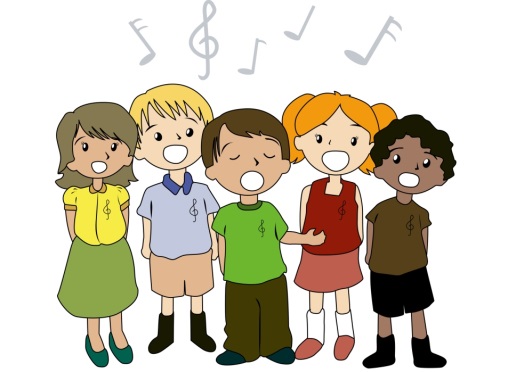 Lep pozdrav, učiteljica GUM